Об утверждении Положения об организации снабжения населения Канашского муниципального округа Чувашской Республики твердым топливом (дровами)В соответствии с Федеральным законом от 6 октября 2003 г. №131-Ф3 «Об общих принципах организации местного самоуправления в Российской Федерации», в целях обеспечения населения Канашского муниципального округа Чувашской Республики, проживающих в домах, не имеющих централизованного отопления и газоснабжения, твердым топливом (дровами), Администрация Канашского муниципального округа  Чувашской Республики постановляет:1. Утвердить прилагаемое Положение об организации снабжения населения Канашского муниципального округа Чувашской Республики твердым топливом (дровами).2. Контроль за выполнением настоящего постановления возложить на заместителя главы администрации - начальника управления по благоустройству и развитию территорий администрации Канашского муниципального округа Чувашской Республики.3. Настоящее постановление вступает в силу после его официального опубликования. Глава муниципального округа                                                                             С.Н. МихайловУтвержденпостановлением администрацииКанашского муниципального округа Чувашской Республикиот 26.01.2024 г. № 141ПОЛОЖЕНИЕоб организации снабжения населения Канашского муниципального округа Чувашской Республики твердым топливом (дровами)1. Общие положения1.1. Настоящее Положение об организации снабжения населения Канашского муниципального округа Чувашской Республики твердым топливом (дровами) (далее по тексту – Положение) разработано в целях организации обеспечения твердым топливом (дровами) (далее по тексту – топливом) населения Канашского муниципального округа Чувашской Республики, проживающего в жилых помещениях многоквартирных домов или в индивидуальных жилых домах, которые не имеют центрального отопления и газоснабжения.1.2. Периодом снабжения граждан топливом является календарный год.1.3. Непосредственное снабжение топливом населения, проживающего в жилых помещениях многоквартирных домов или в индивидуальных жилых домах, которые не имеют центрального отопления и газоснабжения, осуществляет продавец топлива.2. Основные принципы отношений в сфере снабжения населения топливом2.1. Основными принципами отношений в сфере снабжения населения топливом являются:обеспечение снабжения населения топливом надлежащего качества в необходимых объемах;обеспечение доступности топлива для населения.3. Организация отношений в сфере снабжения населения топливом3.1. Администрация Канашского муниципального округа Чувашской Республики (далее по тексту – Администрация) осуществляет следующие полномочия по организации снабжения населения топливом:осуществляет мониторинг и сбор сведений о потребности населения в топливе, о деятельности всех участников процесса снабжения населения топливом;формирует реестр поставщиков топлива;публикует информацию о продавцах топлива, осуществляющих обеспечение населения топливом, о порядке снабжения населения топливом и ценах на него на официальном сайте Канашского муниципального округа Чувашской Республики в информационно-телекоммуникационной сети «Интернет», в периодическом печатном издании «Вестник органов местного самоуправления Канашского муниципального округа Чувашской Республики», размещает указанную информацию на информационных стендах Администрации.3.2. В рамках осуществления своих полномочий Администрация вправе:запрашивать и получать от продавцов топлива информацию, необходимую для осуществления своих полномочий в соответствии с настоящим Положением;оказывать содействие в деятельности продавцов топлива.3.3. Указанные полномочия осуществляются Администрацией через отдел сельского хозяйства, экономики и инвестиционной деятельности управления сельского хозяйства, экономики и инвестиционной деятельности.3.4. Продавцы топлива осуществляют следующие функции по организации снабжения населения топливом на территории Канашского муниципального округа Чувашской Республики:заключают договоры с физическими и юридическими лицами (далее по тексту - потребители) с целью снабжения населения топливом;выдают платежные документы (справки) потребителям о количестве и стоимости реализованного им топлива, о стоимости услуг по доставке топлива до места проживания потребителей.4. Стоимость топлива4.1. Розничные цены на топливо устанавливаются продавцами топлива с учетом постановления Государственной службы Чувашской Республики по конкурентной политике и тарифам от 5 декабря 2017 г. № 115-23/п «Об установлении цен на топливо твердое, реализуемое гражданам, управляющим организациям, товариществам собственников жилья, жилищным, жилищно-строительным или иным специализированным потребительским кооперативам, созданным в целях удовлетворения потребностей граждан в жилье».4.2. Размер платы за доставку топлива к месту, указанному потребителем, устанавливается по соглашению между продавцом топлива и потребителем.5. Организация снабжения населения топливом5.1. Деятельность по обеспечению населения топливом является коммунальной услугой, и на нее распространяются Правила предоставления коммунальных услуг собственникам и пользователям помещений в многоквартирных домах и жилых домов, утвержденные постановлением Правительства Российской Федерации от 6 мая 2011 г. № 354 «О предоставлении коммунальных услуг собственникам и пользователям помещений в многоквартирных домах и жилых домов».5.2. Топливо может продаваться потребителям как непосредственно в определенном месте продажи или складирования, так и с использованием предварительных заказов на продажу и доставку топлива к месту, указанному потребителем.5.3. Информация о предлагаемом к продаже топливе должна содержать сведения о виде, марке, типе, размере, сорте топлива и других его основных показателях (включая кубатуру пиломатериалов, правила ее измерения, коэффициенты перевода круглых лесо- и пиломатериалов в плотную кубомассу), а также об условиях возможной доставки топлива к месту, указанному потребителем. Такие сведения размещаются в месте продажи или складирования топлива.5.4. В заявке потребителя на продажу топлива указываются вид, марка, тип, размер, сорт и другие его основные показатели, количество (объем или вес), место и время доставки.5.5. Потребитель вправе, а продавец топлива обязан обеспечить потребителю возможность ознакомиться с порядком измерения объема и веса топлива, а также определения его сортности и соответствия установленным требованиям.5.6. Образцы топлива размещаются с указанием его вида, марки, типа, размера, сорта и розничных цен за единицу веса и (или) объема непосредственно в месте его продажи или складирования. Топливо размещается в месте его продажи или складирования раздельно по видам, маркам, размерам, сортам и другим его основным показателям, определяющим область его применения и потребительские свойства.5.7. Отбор потребителем топлива может производиться в месте его продажи или складирования.5.8. Потребителю по его требованию должны быть предоставлены технические средства для самостоятельного контроля отобранного для приобретения топлива. Потребитель вправе потребовать проведения контрольного взвешивания, обмера и проверки сортности приобретаемого топлива в его присутствии.5.9. Доставка топлива до места проживания граждан осуществляется либо транспортом продавца топлива, либо собственным или привлеченным гражданами транспортом. Погрузка топлива на транспорт производится без взимания дополнительной платы с потребителя. Разгрузка доставленного потребителю твердого топлива производится за дополнительную плату.6. Меры социальной поддержки, предоставляемые отдельным категориям граждан при снабжении их топливом6.1. Отдельным категориям граждан, проживающим в жилых помещениях многоквартирных домов или в индивидуальных жилых домах, которые не имеют центрального отопления и газоснабжения, предоставляются меры социальной поддержки в форме денежной компенсации расходов на оплату стоимости топлива, приобретаемого в пределах норм, установленных для продажи населению, и транспортных услуг для доставки этого топлива.6.2. Меры социальной поддержки предоставляются следующим категориям граждан, установленным:1) Законом Российской Федерации от 15 мая 1991 г. № 1244-1 «О социальной защите граждан, подвергшихся воздействию радиации вследствие катастрофы на Чернобыльской АЭС»;2) Федеральным законом от 12 января 1995 г. № 5-ФЗ «О ветеранах»;3) Федеральным законом от 24 ноября 1995 г. № 181-ФЗ «О социальной защите инвалидов в Российской Федерации»;4) Федеральным законом от 26 ноября 1998 г. № 175-ФЗ «О социальной защите граждан Российской Федерации, подвергшихся воздействию радиации вследствие аварии в 1957 году на производственном объединении «Маяк» и сбросов радиоактивных отходов в реку Теча»;5) Федеральным законом от 10 января 2002 г. № 2-ФЗ «О социальных гарантиях гражданам, подвергшимся радиационному воздействию вследствие ядерных испытаний на Семипалатинском полигоне»;6) частью 8 статьи 154 Федерального закона от 22 августа 2004 г. № 122-ФЗ «О внесении изменений в законодательные акты Российской Федерации и признании утратившими силу некоторых законодательных актов Российской Федерации в связи с принятием федеральных законов «О внесении изменений и дополнений в Федеральный закон «Об общих принципах организации законодательных (представительных) и исполнительных органов государственной власти субъектов Российской Федерации» и «Об общих принципах организации местного самоуправления в Российской Федерации»;7) постановлением Верховного Совета Российской Федерации от 27 декабря 1991 г. № 2123-I «О распространении действия Закона РСФСР «О социальной защите граждан, подвергшихся воздействию радиации вследствие катастрофы на Чернобыльской АЭС» на граждан из подразделений особого риска»;8) Законом Чувашской Республики от 16 апреля 2020 г. № 23 «О детях войны»;9) постановлением Правительства Российской Федерации от 14 декабря 2005 г. № 761 «О предоставлении субсидий на оплату жилого помещения и коммунальных услуг» (гражданам в случае, если их расходы на оплату жилого помещения и коммунальных услуг, рассчитанные исходя из размера региональных стандартов нормативной площади жилого помещения, используемой для расчета субсидий, и размера региональных стандартов стоимости жилищно-коммунальных услуг, превышают величину, соответствующую максимально допустимой доле расходов граждан на оплату жилого помещения и коммунальных услуг в совокупном доходе семьи).6.3. Для получения мер социальной поддержки граждане указанных категорий подают в казенное учреждение Чувашской Республики «Центр предоставления мер социальной поддержки» Министерства труда и социальной защиты Чувашской Республики заявление и оригиналы платежных документов, подтверждающих фактические расходы на оплату стоимости топлива и транспортных услуг для доставки этого топлива.Порядок предоставления мер социальной поддержки для категорий граждан, предусмотренных подпунктами 1-7 пункта 6.2 настоящего Положения, устанавливается постановлением Кабинета Министров Чувашской Республики от 29 февраля 2016 г. № 72 «Об утверждении Порядка предоставления ежемесячной денежной компенсации расходов на оплату жилого помещения и коммунальных услуг отдельным категориям граждан, предусмотренным Законом Чувашской Республики «О форме предоставления мер социальной поддержки по оплате жилого помещения и коммунальных услуг отдельным категориям граждан»; для категории граждан, предусмотренной подпунктом 8 пункта 6.2 настоящего Положения, устанавливается постановлением Кабинета Министров Чувашской Республики от 9 июня 2021 г. № 263 «Об утверждении Порядка предоставления детям войны денежной компенсации расходов на оплату жилых помещений и коммунальных услуг, предусмотренных Законом Чувашской Республики «О детях войны»; для категории граждан, предусмотренной подпунктом 9 пункта 6.2 настоящего Положения, устанавливается постановлением Правительства Российской Федерации от 14 декабря 2005 г. № 761 «О предоставлении субсидий на оплату жилого помещения и коммунальных услуг».6.4. Финансовое обеспечение мер социальной поддержки для льготных категорий граждан осуществляется из республиканского бюджета Чувашской Республики.ЧĂВАШ РЕСПУБЛИКИНКАНАШМУНИЦИПАЛЛĂ ОКРУГĚНАДМИНИСТРАЦИЙĚЙЫШĂНУ26.01.2024   141 № Канаш хули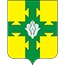 АДМИНИСТРАЦИЯКАНАШСКОГО МУНИЦИПАЛЬНОГО ОКРУГАЧУВАШСКОЙ РЕСПУБЛИКИПОСТАНОВЛЕНИЕ26.01.2024   № 141 город Канаш